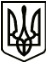 МЕНСЬКА МІСЬКА РАДАВИКОНАВЧИЙ КОМІТЕТ РІШЕННЯ23 листопада 2021року                          м. Мена	  № 335Про передачу в оренду 1-му відділу Корюківського РТЦК та СП (Мена) рухомого майна, включеного в Перелік другого типу Розглянувши заяву Першого відділу Корюківського РТЦК та СП (Мена) від 11 листопада 2021 р. № 625, керуючись ст. 6, 15 Закону України «Про оренду державного та комунального майна», постановою Кабінету Міністрів України від 03 червня 2020 р. № 483 «Деякі питання оренди державного та комунального майна»,  ст. ст. 51-52 Закону України «Про місцеве самоврядування в Україні», рішенням 43 сесії Менської міської ради 7  скликання від 29 вересня 2020 р. № 451 «Про врегулювання відносин щодо оренди майна, що перебуває у комунальній  власності Менської міської об’єднаної територіальної громади», рішенням виконавчого комітету Менської міської ради від 29 жовтня 2021 р. № 314 «Про включення майна до Переліку другого типу»  виконавчий комітет Менської міської ради  ВИРІШИВ :Передати в оренду Першому відділу Корюківського районного територіального центру комплектування та соціальної підтримки (Мена) об’єкти рухомого майна, а саме:Встановити річну орендну плату в розмірі 1,00 грн.До 12 листопада 2021 року укласти договір оренди нерухомого майна строком на 5 років.Контроль за виконанням рішення покласти на заступника міського голови з питань діяльності виконавчих органів ради Гнипа В.І.Міський голова                                                                     Геннадій ПРИМАКОВз/пІнвентарний номерНайменуванняОдиниця виміруКількістьБалансова вартість (грн.)1048035Комп’ютер Браво Експертшт.13960,001137070Монітор Філіпсшт.1900,001137059Принтер Кеноншт.1950,0011131715-11131730Стілець офісний SEVENшт.168000,00